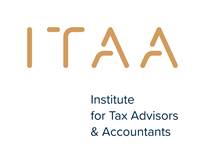 Bewijs van zeven jaar beroepservaringDe periode van ten minste zeven jaar beroepservaring moet niet noodzakelijkerwijze verworven zijn in de laatste zeven jaar maar mag onderbroken zijn. Bij de globale berekening zal allen rekening worden gehouden met de perioden, waarin de activiteiten kunnen aangetoond worden zoals gedefinieerd in de artikels 3 en 6 van de  Wet van 17 maart 2019 betreffende de beroepen van accountant en belastingadviseur.* Omschrijving  van  de  door  u  uitgeoefende  functies  en  opdrachten Gelieve desnoods bijlagen te gebruiken: Titel van uw functie(s);Korte beschrijving van uw taken en verantwoordelijkheid ;Indien het over een specifiek project ging: bondige beschrijving van het opzet.Datum van aanvangJaar – MaandDatum van eindeJaar – MaandOndernemingsnummer van de ondernemingen, instellingen, administratie waarbinnen of waarvoor u de opdrachten uitvoerdeSpecifieke omschrijving van de door u uitgeoefende functies en opdrachten *